エブリデイ消費者！ワークブック　　　　　　　　組　　　　　　　　　番　　　　　　　　組　　　　　　　　　番　　　　　　　　組　　　　　　　　　番　　　　　名前目　　　次１章 （プロローグ）みんなは消費者？	１２章　何を選ぶか，何をあきらめるか？	２３章　表示をじっくり見てみよう	４４章　どこで買う？どんなふうに買う？	５５章　お金とカードとのつきあい方	７６章　消費者トラブルってなんだろう	10７章　静岡版もったいない運動	12８章 （エピローグ）消費者問題と社会のしくみについて考える	14１章　「みんなは消費者？」　　　　年　　　組　　　番　名前ｐ.2のイラストを見て，3人の行動のなかで，「契約」にあたるものに○をつけましょう。（　　）宿題をする　　　　　　　（　　）美容院でカットする　　（　　）家の手伝いをする（　　）塾で勉強する　　　　　　（　　）友達と待ち合わせる　　（　　）おこづかいをもらう（　　）コンビニで夜食を買う　　（　　）シール写真を撮る　　　（　　）バスに乗る（　　）ネットゲーム(有料)で遊ぶ　 （　　）スタジアムでJリーグを観戦するｐ.４のパソコンを買う場面のイラストをみて考えましょう。どの時点で契約は成り立ちますか？　　答え　（　　）　　理由（　　　　　　　　　　　　　　　　　　　　　　　　　　　　）ｐ.４のスカートを返す場面のイラストを見て考えましょう。スカートを返すことはできますか？　　答え　（　　）　　理由（　　　　　　　　　　　　　　　　　　　　　　　　　　　　）①　ページが抜けていたマンガ本は取り替えてもらえるでしょうか？答え（　　　　　）理由（　　　　　　　　　　　　　　　　　　　　　　　　　　　　　　　　　　　　　）②　中学生の葵さんが，犬の購入を断られてしまったのはなぜでしょうか？理由（　　　　　　　　　　　　　　　　　　　　　　　　　　　　　　　　　　　　　）③　お金を返す代わりに，娘を売り飛ばす約束は有効でしょうか？答え（　　　　　）　理由（　　　　　　　　　　　　　　　　　　　　　　　　　　　　　　　　　　　　　）２章　「何を選ぶか、何をあきらめるか？」　　　　年　　　組　　　番　名前葵さんはドライヤーを持っていくかどうか，デシジョン・ツリーを使って考えてみました。　　　　　　　入れる　　　　　　　　　　　　　　　　　　　　入れない　　　　　　　　　　　　　　　　　　　　　　　　　　　　良い点　　　　　　　　　　　　　　　　　　　悪い点清さんは，地震に備えて非常持ち出し袋を作ることにしました。水，タオル以外に何を入れればよいでしょう。デシジョン・ツリーを使って，何を入れるか考えてみましょう。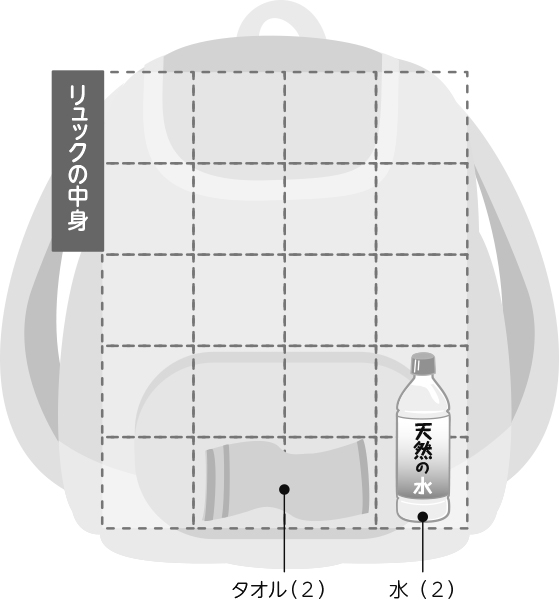 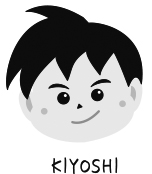 ワーク２－１をしてみて，気づいたことを書き出しましょう。日頃の行動をふり返ってみましょう。3章　「表示をじっくり見てみよう」　　　　年　　　組　　　番　名前あなたがパンを買うとしたら，どこを見て買うか買わないかを決めますか？決め手となる表示に◎をつけてみましょう。あんパンを作った会社が，消費者に注目してほしいと考えているところはどこでしょうか？青で○をつけましょう。消費者がきちんと選ぶためには，どこを注意して見ればよいでしょうか？赤で○をつけましょう。　　　　表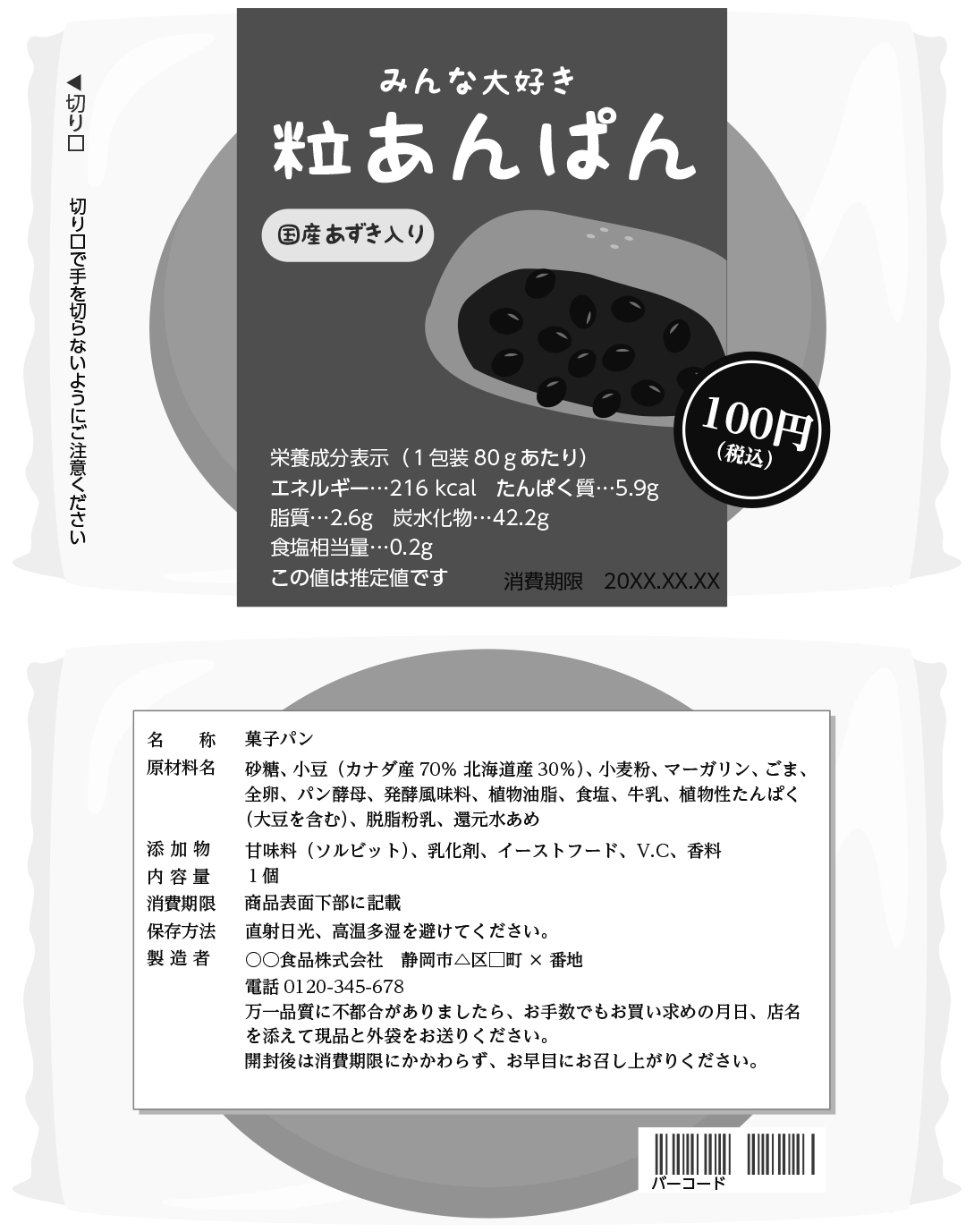 　　　　裏この広告に書かれている情報を正しく読み取るために，吹き出しの例を参考に，企業に聞きたいことや確認したいことを３つあげてみましょう。4章　「どこで買う？どんなふうに買う？」　　　　年　　　組　　　番　名前電子辞書を買うとき，電器店で買う場合（店舗販売）とネットショップで買う場合（通信販売）とどんな違いがあるか比べてみましょう。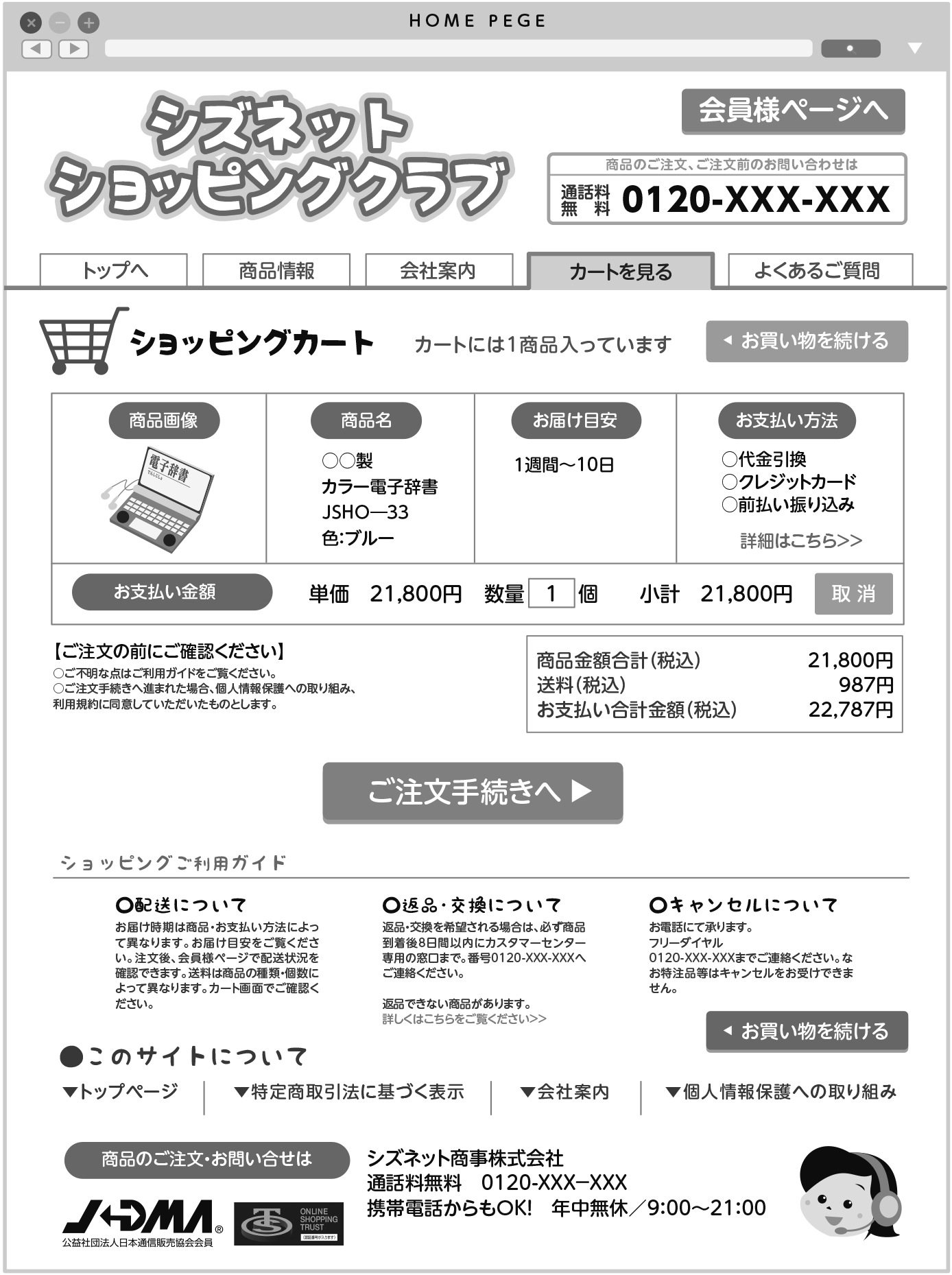 ５章　「お金とカードとのつきあい方」　　　　年　　　組　　　番　名前前払い式カード（プリペイドカード）と即時払い（現金）の特徴を比較してまとめましょう。おこづかい帳をつけてみましょう。おこづかい帳をつけてみて，どうだったかな？自己評価してみましょう。お金の３つの使いみちの役割について考えてみましょう。６章　「消費者トラブルってなんだろう」　　　　年　　　組　　　番　名前ケース１の問題点を考えてみましょう。消費者にとって断りにくい状況になってしまったのは，何が原因だったのでしょうか？どの場面が，ｐ.14の「その気にさせられる方法」にあてはまるでしょうか？「断る」ことについて考えてみましょう。あなたは今までに断ることができなくて後悔したことはありますか？断れなかったことによって，どんな困ったことがありましたか？どうして断れなかったのでしょうか？断るべき状況のとき，はっきり断れますか？モデルにならない？と街で声をかけられたら，どんなふうに断りますか？先輩から申込書に名前だけ書いてくれと頼まれたら，どのように断りますか？　クーリング・オフできる取引とその理由を考えてみましょう。クーリング・オフできるのは…（　　　　　                                                 ）クーリング・オフできると考えた理由（　　　　　　　　　　　　　　　　　　　　　　　　　 　）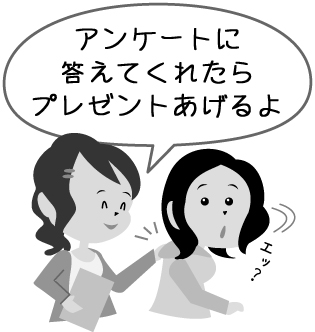 クーリング・オフの通知を書いてみましょう。路上で突然「アンケートに答えてくれたら，プレゼントをあげるよ」と呼び止められました。アンケートに答えると「プレゼントはお店で渡す」と言われたのでついて行ったところ，化粧品を強く勧められました。帰れそうもなかったので，仕方なく買ったのですが，クーリング・オフをしたいと思います。７章　「静岡版もったいない運動」　　　　年　　　組　　　番　名前静岡市のごみ処理の統計はp.17の通りです。（平成25年度）どんなことに気づきましたか。一人ひとりがごみを減らすには，どうすればいいかな？つぎのマークにはどんな意味がありますか？また，どんなことに役立つでしょうか。線で結びましょう。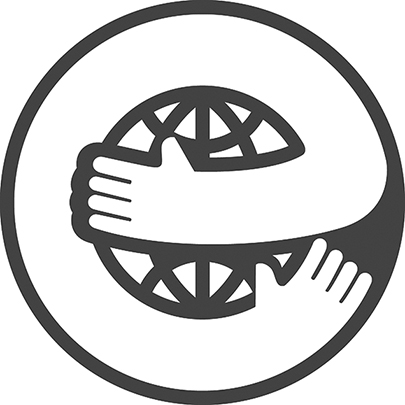 エコマーク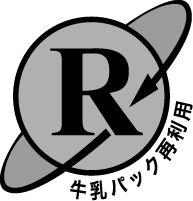 　　　　　　牛乳パック　　　　　　再利用マーク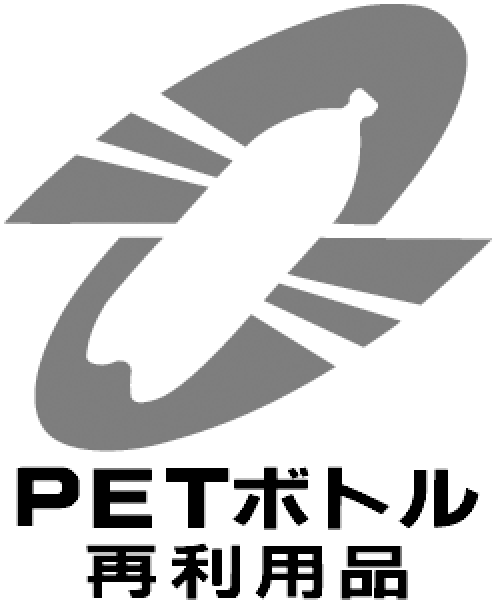 　　　　　　グリーン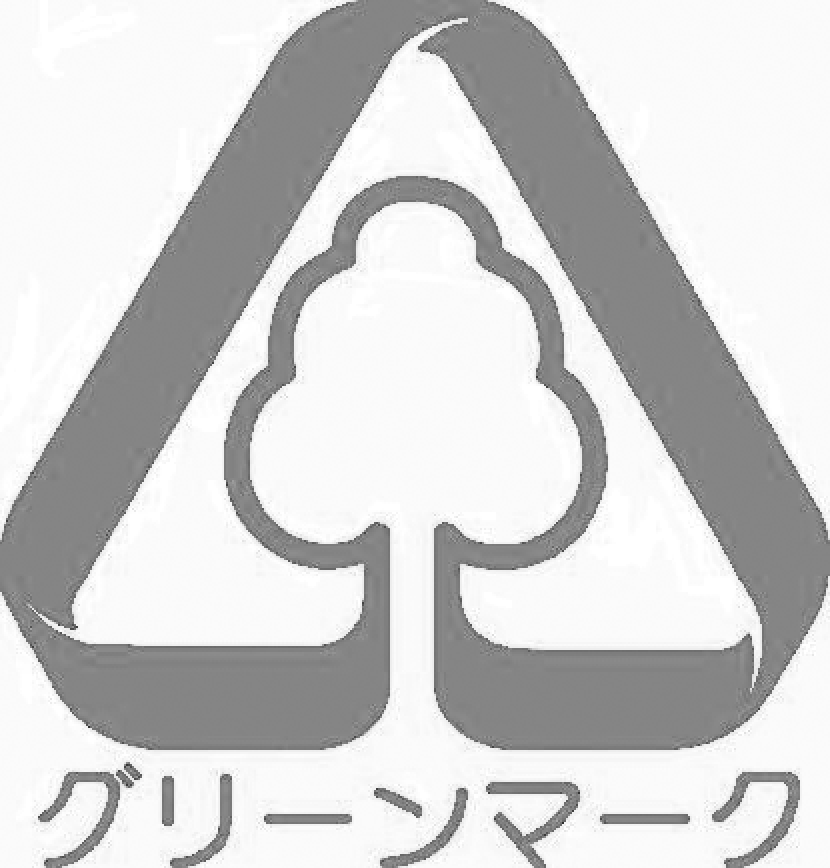 　　　　　　マーク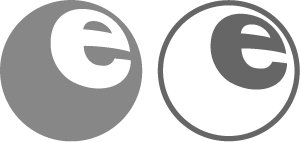 　　　　　　　　省エネ　　　　　　　　マーク　　　　　　　再生紙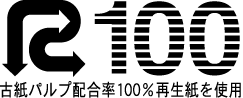 　　　　　　　使用マーク　　　　　　　　　　　　容器包装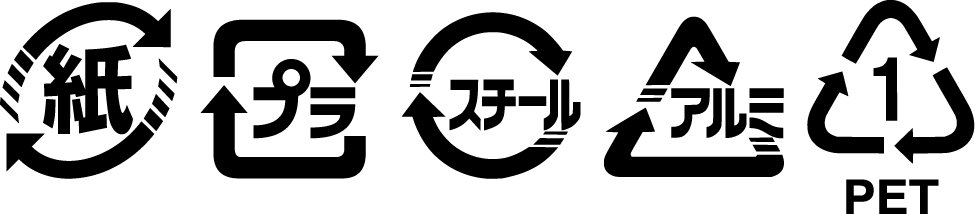 　　　　　　　　　　　　識別マークあなたは節電のためにどんな取り組みができますか？できそうなことを考えてみましょう。８章　「消費者問題と社会のしくみについて考える」　　　　年　　　組　　　番　名前８つの消費者の権利について次の（　　　　）に語句を記入しましょう。ｐ.21の図に示した以外に，あなたの暮らしの中で「消費者の権利」が実現されている場面はありますか？　　自分の暮らしの中では…　　自分の暮らしの中では…　　自分の暮らしの中では…　　自分の暮らしの中では…　　自分の暮らしの中では…　　自分の暮らしの中では…ニセ牛缶事件では，どの権利がなかったでしょうか？キミは，消費者の責任を果たすことができそうかな？自分の行動をふり返ってみてね。みんなはどっちの意見に賛成する？なぜそう考えるのかも含めて話し合ってみてね。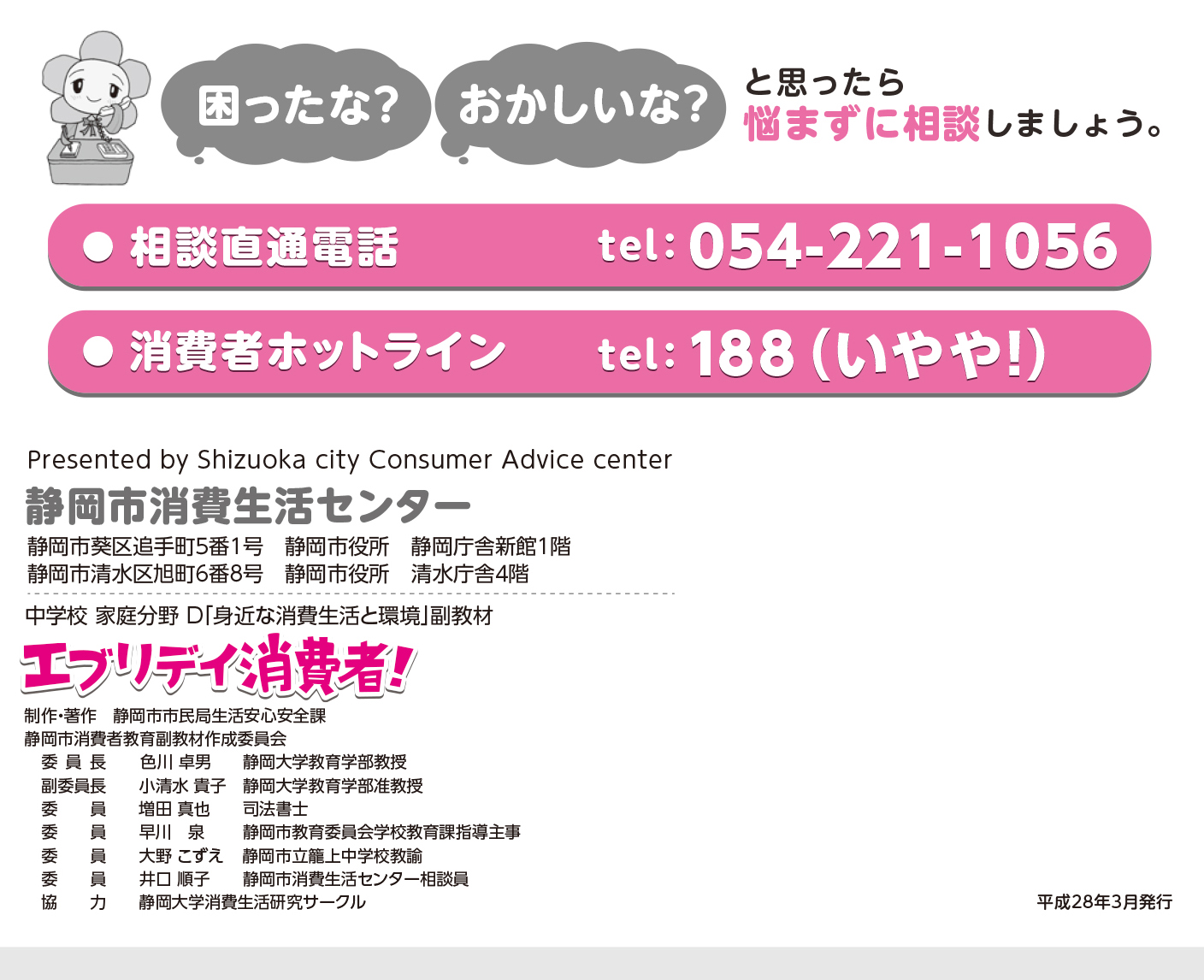 長　所短　所店舗販売通信販売便利な点・長所不便な点・欠点前払い式カード（プリペイドカード）即時払い（現金）日　付項　目入ったお金使ったお金残　高カード残高合　計お金はどんなふうに使われる？その使い方はどんな意味を持つ？ＳＰＥＮＤ自分のために使うＳＡＶＥ貯金するＳＨＡＲＥ人や社会のために使うグラフを見て気付いたことごみを減らすための私のアイデアみんなの意見の中でいいなと思ったアイデア自分で取り組めそうと思ったアイデアチャレンジ項目1台あたり節約額台数年間節約額エアコンの冷房設定温度を27度から28度に変更エアコンの暖房設定温度を21度から20度に変更エアコンのフィルターを月１～２回掃除すればエアコンの冷房時間を１日１時間短くすればエアコンの暖房時間を１日１時間短くすれば電気カーペットの温度設定を「強」から「中」に変更電気こたつの温度設定を「強」から「中」に変更部屋の窓・サッシに断熱シートを貼れば窓辺につる性の植物を育てて緑のカーテンをつくると白熱灯をLEDランプに替えれば冷蔵庫のムダな開閉をやめるようにすれば約840円約1,480円約900円約530円約1,150円約5,200円約1,370円約680円約680円約2,570円約280円約480円約760円一般家庭全体で約140円——約7,970円テレビ（液晶32型）を見る時間を１日１時間減らせばテレビの画面を明るくしすぎないようにすれば使用していない家電製品の主電源を切れば掃除機をかける前に部屋をかたづけるとその他（　　　　　　　　　　　　　　　　　　　）約840円約1,480円約900円約530円約1,150円約5,200円約1,370円約680円約680円約2,570円約280円約480円約760円一般家庭全体で約140円——約7,970円参考：でんきの知っトク百科（中部電力発行2014年度版）節約できそうな額　　　　　　　　　円　　　　　　　　　円チェック項目具体的な項目できるまあまあまだまだ【批判的な意識を持っていますか】衝動買いをしないで，必要な買い物かどうかじっくり考えて買う。【批判的な意識を持っていますか】広告や表示の内容をうのみにしないで，根拠を確かめる。【批判的な意識を持っていますか】どこでどのように買えばよいか，考えてから買う。【環境への自覚は身に付きましたか】ごみを減らすことができる。【環境への自覚は身に付きましたか】電気や水をむだ使いしない。【環境への自覚は身に付きましたか】山や川や海などの自然にふれ，そのかけがえのなさを知っている。【社会的関心を持っていますか】新聞やニュースを見て，世の中の動きに関心を持っている。【社会的関心を持っていますか】契約や取引のルールを学ぶ気持ちを持つ。【社会的関心を持っていますか】生活必需品のおよその値段を知っている。【自立した消費者として行動できていますか】不審な取引や被害に遭ったとき，窓口に相談することができる。【自立した消費者として行動できていますか】断るべき時，自分の意思をきちんと相手に伝えることができる。【自立した消費者として行動できていますか】商品やサービスに不満があった場合，相手に的確に状況を伝え，対応してもらうことができる。【消費者として団結し連帯することができますか】周りの人とあいさつができる。地域の活動に参加できる。【消費者として団結し連帯することができますか】インターネットを適切に使い，不確かな情報を書き込まない。【消費者として団結し連帯することができますか】「この商品やサービスを購入すると，どういう影響があるか。」と考えることがある。服・わたしが賛成するのはです。・その理由は…・相手の意見で賛成した点は…・その理由は…・話し合ってみて感じたことは…ストーブ・わたしが賛成するのはです。・その理由は…・相手の意見で賛成した点は…・その理由は…・話し合ってみて感じたことは…野菜・わたしが賛成するのはです。・その理由は…・相手の意見で賛成した点は…・その理由は…・話し合ってみて感じたことは…冷蔵庫・わたしが賛成するのはです。・その理由は…・相手の意見で賛成した点は…・その理由は…・話し合ってみて感じたことは…